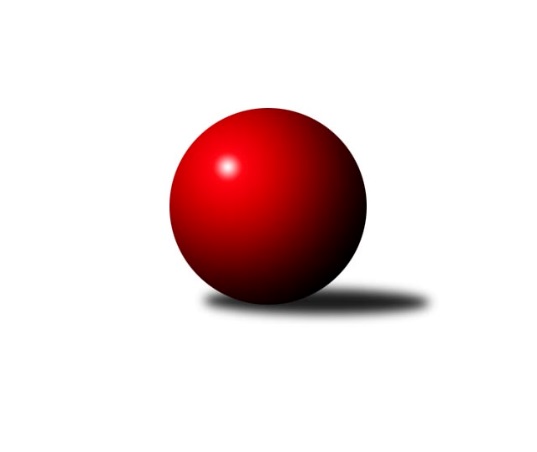 Č. 11Ročník 2018/2019	24. 11. 2018Domácí – hosté 3:2 a opět jedna remíza, tentokrát v Milovicích. Zde však hostům nechybělo mnoho k zisku obou bodů. První dvojice měly rozdíl 1, 7 a 6 kuželek ve prospěch domácích. Díky této josefovské ztrátě a prohře Hořic v Poříčí se náskok vedoucího Vrchlabí zvýšil na 3 body a rozdíl mezi vedoucí čtyřkou a zbytkem zůstal na 6 bodech. Na posledním místě přezimují Březovice. V Jičíně se nejspíš už oslavovali Vánoce, protože na tamní „čtyřce“ se utkání hrálo neuvěřitelných 5 hodin. Ještě, že to Nová Paka neměla domů tak daleko.Ještě upozornění na eventuální změnu soupisek, která musí být provedena do 31. 12. 2018. Kdo soupisku nebude měnit, nemusí nic posílat. Všem přeji příjemné prožití svátků vánočních a těším se na opětovné shledání po Novém roce.   Nejlepšího výkonu v tomto kole: 2609 dosáhlo družstvo: Vrchlabí BVýchodočeský přebor skupina A 2018/2019Výsledky 11. kolaSouhrnný přehled výsledků:Dvůr Kr. B	- Milovice A	4:12	2425:2462		22.11.Jičín C	- Nová Paka B	12:4	2557:2351		22.11.Loko Trutnov C	- Vrchlabí C	4:12	2504:2542		23.11.Poříčí A	- Hořice C	12:4	2419:2318		23.11.Milovice B	- Josefov A	8:8	2504:2569		23.11.Vrchlabí B	- Březovice A	14:2	2609:2404		23.11.Tabulka družstev:	1.	Vrchlabí B	11	10	0	1	125 : 51 	 	 2503	20	2.	Milovice A	11	8	1	2	120 : 56 	 	 2522	17	3.	Josefov A	11	8	1	2	113 : 63 	 	 2449	17	4.	Hořice C	11	8	0	3	110 : 66 	 	 2478	16	5.	Milovice B	11	3	4	4	87 : 89 	 	 2417	10	6.	Vrchlabí C	11	5	0	6	81 : 95 	 	 2426	10	7.	Jičín C	11	5	0	6	75 : 101 	 	 2419	10	8.	Nová Paka B	11	4	0	7	78 : 98 	 	 2405	8	9.	Poříčí A	11	4	0	7	74 : 102 	 	 2377	8	10.	Loko Trutnov C	11	2	2	7	67 : 109 	 	 2391	6	11.	Dvůr Kr. B	11	3	0	8	66 : 110 	 	 2384	6	12.	Březovice A	11	1	2	8	60 : 116 	 	 2406	4Podrobné výsledky kola:	 Dvůr Kr. B	2425	4:12	2462	Milovice A	Michal Sirový	 	 195 	 213 		408 	 0:2 	 417 	 	228 	 189		Tomáš Fuchs	Martin Kozlovský	 	 211 	 212 		423 	 2:0 	 377 	 	189 	 188		Miroslav Souček	Martina Kramosilová	 	 198 	 192 		390 	 0:2 	 445 	 	235 	 210		Václav Souček	Oldřich Kaděra	 	 196 	 179 		375 	 0:2 	 399 	 	192 	 207		Pavel Jaroš	Martin Šnytr	 	 187 	 226 		413 	 0:2 	 440 	 	228 	 212		Vlastimil Hruška	Kateřina Šmídová	 	 188 	 228 		416 	 2:0 	 384 	 	182 	 202		Miroslav Včelišrozhodčí: Jiří ŠtefáčekNejlepší výkon utkání: 445 - Václav Souček	 Jičín C	2557	12:4	2351	Nová Paka B	Agaton Plaňanský	 	 233 	 213 		446 	 2:0 	 376 	 	159 	 217		Pavel Beyr	Jiří Brumlich	 	 224 	 207 		431 	 0:2 	 444 	 	228 	 216		Antonín Vydra	Miroslav Langr	 	 210 	 211 		421 	 2:0 	 392 	 	207 	 185		Jaroslav Fajfer	Vladimír Řeháček	 	 188 	 185 		373 	 0:2 	 381 	 	186 	 195		Lenka Havlínová	Ladislav Křivka	 	 216 	 249 		465 	 2:0 	 366 	 	193 	 173		Jaroslav Gottstein	Zbyněk Hercík	 	 211 	 210 		421 	 2:0 	 392 	 	187 	 205		Bohuslav Bajerrozhodčí: František ČermákNejlepší výkon utkání: 465 - Ladislav Křivka	 Loko Trutnov C	2504	4:12	2542	Vrchlabí C	Karel Slavík	 	 211 	 205 		416 	 0:2 	 420 	 	212 	 208		Josef Rychtář	Petr Kotek	 	 226 	 208 		434 	 2:0 	 412 	 	211 	 201		Jana Votočková	Václava Krulišová	 	 201 	 216 		417 	 2:0 	 399 	 	209 	 190		Petr Kynčl	Václav Kukla	 	 216 	 193 		409 	 0:2 	 431 	 	215 	 216		Martina Fejfarová	Zdeněk Navrátil	 	 198 	 185 		383 	 0:2 	 429 	 	217 	 212		Vladimír Šťastník	Martin Khol	 	 241 	 204 		445 	 0:2 	 451 	 	235 	 216		Jaroslav Luxrozhodčí: Milan KačerNejlepší výkon utkání: 451 - Jaroslav Lux	 Poříčí A	2419	12:4	2318	Hořice C	Milan Lauber	 	 207 	 232 		439 	 2:0 	 359 	 	182 	 177		Zdeněk Dymáček	Petr Vojtek	 	 186 	 188 		374 	 2:0 	 353 	 	184 	 169		Nela Bagová	Miroslav Kužel	 	 199 	 230 		429 	 2:0 	 420 	 	198 	 222		Martin Zvoníček	Jan Gábriš	 	 188 	 224 		412 	 2:0 	 371 	 	181 	 190		Ondřej Duchoň	Jan Roza	 	 185 	 193 		378 	 0:2 	 415 	 	225 	 190		Kryštof Košťál	Lubomír Šimonka	 	 198 	 189 		387 	 0:2 	 400 	 	203 	 197		Karel Košťálrozhodčí: Jan RozaNejlepší výkon utkání: 439 - Milan Lauber	 Milovice B	2504	8:8	2569	Josefov A	Jan Masopust	 	 207 	 198 		405 	 2:0 	 404 	 	184 	 220		Lukáš Rožnovský	Martin Včeliš	 	 211 	 217 		428 	 2:0 	 421 	 	211 	 210		Roman Kašpar	Jarmil Nosek	 	 232 	 209 		441 	 2:0 	 435 	 	225 	 210		Lukáš Ludvík	Ondra Kolář *1	 	 176 	 215 		391 	 0:2 	 462 	 	240 	 222		Jakub Hrycík	Marek Ondráček	 	 234 	 225 		459 	 2:0 	 415 	 	214 	 201		Jiří Rücker	Lukáš Kostka	 	 192 	 188 		380 	 0:2 	 432 	 	227 	 205		Petr Hrycíkrozhodčí: Nosek Jarmil
střídání: *1 od 51. hodu František JunekNejlepší výkon utkání: 462 - Jakub Hrycík	 Vrchlabí B	2609	14:2	2404	Březovice A	Pavel Maršík	 	 209 	 237 		446 	 2:0 	 392 	 	213 	 179		Jiří Hakl	Ondřej Votoček	 	 229 	 207 		436 	 2:0 	 411 	 	207 	 204		Petr Slavík	Miroslav Mejznar	 	 190 	 192 		382 	 0:2 	 389 	 	205 	 184		Jaromír Písecký	Štěpán Stránský	 	 241 	 213 		454 	 2:0 	 372 	 	191 	 181		Zbyněk Fikar	Ladislav Erben	 	 233 	 215 		448 	 2:0 	 408 	 	203 	 205		Stanislav Oubram	Vladimír Cerman	 	 217 	 226 		443 	 2:0 	 432 	 	225 	 207		Vratislav Fikarrozhodčí: Pavel MaršíkNejlepší výkon utkání: 454 - Štěpán StránskýPořadí jednotlivců:	jméno hráče	družstvo	celkem	plné	dorážka	chyby	poměr kuž.	Maximum	1.	Vladimír Žiško	Vrchlabí B	447.0	301.4	145.6	2.6	5/6	(483)	2.	Karel Košťál	Hořice C	445.9	295.6	150.4	5.5	6/6	(487)	3.	Vlastimil Hruška	Milovice A	443.0	308.7	134.3	4.4	4/5	(470)	4.	Václav Souček	Milovice A	436.8	295.3	141.5	1.7	4/5	(474)	5.	Tomáš Fuchs	Milovice A	435.8	299.7	136.2	6.1	4/5	(454)	6.	Pavel Maršík	Vrchlabí B	433.0	299.7	133.4	5.8	5/6	(472)	7.	Ladislav Erben	Vrchlabí B	432.8	295.3	137.6	5.3	5/6	(463)	8.	Antonín Vydra	Nová Paka B	432.5	291.7	140.8	5.1	6/7	(475)	9.	Ondřej Votoček	Vrchlabí B	428.8	297.9	130.9	4.0	4/6	(467)	10.	Martin Zvoníček	Hořice C	428.4	297.3	131.1	6.0	6/6	(477)	11.	Petr Kotek	Loko Trutnov C	425.8	290.4	135.5	5.4	6/7	(491)	12.	Vladimír Cerman	Vrchlabí B	422.2	289.6	132.6	7.7	5/6	(465)	13.	Jiří Rücker	Josefov A	421.5	294.5	127.0	4.5	5/5	(459)	14.	Martin Fikar	Březovice A	421.2	289.8	131.4	5.8	4/6	(464)	15.	Kateřina Šmídová	Dvůr Kr. B	420.5	290.2	130.3	6.1	6/7	(453)	16.	Kryštof Košťál	Hořice C	420.1	295.3	124.8	5.8	6/6	(478)	17.	Ladislav Křivka	Jičín C	420.0	293.8	126.3	9.0	6/6	(467)	18.	Michal Sirový	Dvůr Kr. B	419.1	289.3	129.8	6.9	7/7	(444)	19.	Milan Lauber	Poříčí A	417.9	286.9	130.9	7.1	7/7	(448)	20.	Petr Hrycík	Josefov A	417.4	285.0	132.4	4.8	5/5	(462)	21.	Jakub Hrycík	Josefov A	417.3	285.8	131.5	6.5	5/5	(462)	22.	Lukáš Kostka	Milovice B	416.4	281.0	135.4	7.0	7/7	(462)	23.	Jaroslav Lux	Vrchlabí C	415.8	297.6	118.2	8.0	5/6	(451)	24.	Miroslav Souček	Milovice A	415.5	288.1	127.4	6.5	5/5	(449)	25.	Karel Slavík	Loko Trutnov C	414.8	294.6	120.2	6.2	5/7	(453)	26.	Jiří Brumlich	Jičín C	414.6	286.8	127.7	6.0	5/6	(446)	27.	Vladimír Šťastník	Vrchlabí C	414.3	283.2	131.2	7.3	6/6	(462)	28.	David Jaroš	Milovice A	414.3	285.0	129.3	5.6	4/5	(435)	29.	Roman Kašpar	Josefov A	414.0	288.2	125.8	9.4	4/5	(465)	30.	Ondřej Duchoň	Hořice C	413.5	286.7	126.8	8.6	5/6	(472)	31.	Stanislav Oubram	Březovice A	413.4	286.2	127.2	6.9	6/6	(427)	32.	Martin Khol	Loko Trutnov C	412.3	278.9	133.4	5.0	7/7	(445)	33.	Jan Roza	Poříčí A	412.0	291.0	121.0	10.3	6/7	(467)	34.	Agaton Plaňanský	Jičín C	411.4	285.6	125.8	9.1	6/6	(450)	35.	Martina Fejfarová	Vrchlabí C	410.3	280.4	129.8	5.8	6/6	(451)	36.	Zbyněk Hercík	Jičín C	409.5	285.8	123.7	10.8	6/6	(435)	37.	Vratislav Fikar	Březovice A	409.1	282.4	126.7	6.7	6/6	(438)	38.	Miroslav Mejznar	Vrchlabí B	407.0	281.3	125.7	8.4	4/6	(429)	39.	Jan Horáček	Vrchlabí B	406.9	287.4	119.5	9.1	4/6	(442)	40.	František Junek	Milovice B	406.2	287.3	118.9	8.1	6/7	(447)	41.	Bohuslav Bajer	Nová Paka B	405.9	287.7	118.2	10.4	6/7	(446)	42.	Adam Balihar	Hořice C	405.9	287.5	118.4	10.0	5/6	(465)	43.	Martin Kozlovský	Dvůr Kr. B	405.8	288.7	117.1	9.1	6/7	(456)	44.	Miroslav Langr	Jičín C	405.3	284.8	120.5	10.9	5/6	(429)	45.	Jarmil Nosek	Milovice B	404.5	286.8	117.7	7.9	6/7	(469)	46.	Marek Ondráček	Milovice B	403.8	286.0	117.8	9.5	5/7	(459)	47.	Jan Gábriš	Poříčí A	403.4	284.0	119.3	9.1	7/7	(439)	48.	Miroslav Včeliš	Milovice A	401.9	282.8	119.1	11.7	5/5	(450)	49.	Martin Včeliš	Milovice B	401.1	284.5	116.5	9.1	7/7	(428)	50.	Jaroslav Fajfer	Nová Paka B	399.5	285.1	114.4	7.7	7/7	(461)	51.	Jaromír Písecký	Březovice A	399.1	281.9	117.3	10.8	6/6	(448)	52.	Lukáš Rožnovský	Josefov A	396.4	275.9	120.5	8.7	4/5	(416)	53.	Martin Šnytr	Dvůr Kr. B	395.8	273.8	122.0	8.6	6/7	(430)	54.	Václav Kukla	Loko Trutnov C	395.3	284.3	111.0	9.3	6/7	(433)	55.	Lukáš Ludvík	Josefov A	393.4	285.8	107.6	11.6	5/5	(435)	56.	Jaroslav Weihrauch	Nová Paka B	392.9	289.1	103.8	12.1	5/7	(429)	57.	Štěpán Stránský	Vrchlabí B	392.8	282.7	110.2	10.2	5/6	(454)	58.	Jiří Hakl	Březovice A	392.7	273.7	119.0	9.8	6/6	(426)	59.	Zdeněk Maršík	Vrchlabí C	392.4	270.9	121.5	9.0	4/6	(414)	60.	Petr Kynčl	Vrchlabí C	392.3	282.1	110.2	12.7	5/6	(442)	61.	Lubomír Šimonka	Poříčí A	392.1	279.5	112.6	12.3	6/7	(426)	62.	Jan Masopust	Milovice B	391.8	279.7	112.1	8.9	5/7	(438)	63.	Václava Krulišová	Loko Trutnov C	387.8	278.7	109.1	10.0	7/7	(420)	64.	Jaroslav Gottstein	Nová Paka B	385.0	279.8	105.2	12.4	6/7	(407)	65.	Oldřich Kaděra	Dvůr Kr. B	381.8	275.0	106.8	12.3	7/7	(411)	66.	Zbyněk Fikar	Březovice A	381.5	271.8	109.7	11.8	6/6	(434)	67.	Nela Bagová	Hořice C	379.4	269.4	110.0	10.1	6/6	(440)	68.	Pavel Beyr	Nová Paka B	373.6	273.3	100.3	14.4	5/7	(416)	69.	Daniel Havrda	Poříčí A	366.6	262.5	104.1	12.2	5/7	(386)	70.	Jan Šrotýř	Jičín C	351.0	254.6	96.4	14.0	4/6	(379)		Miroslav Šulc	Dvůr Kr. B	453.0	302.0	151.0	6.0	1/7	(453)		Aleš Rolf	Nová Paka B	449.7	304.3	145.3	5.0	3/7	(463)		František Jankto	Loko Trutnov C	444.5	298.5	146.0	4.5	2/7	(481)		Filip Matouš	Vrchlabí B	436.0	307.0	129.0	8.0	1/6	(436)		Miroslav Šanda	Milovice A	423.0	286.1	136.9	5.0	2/5	(447)		Tomáš Nosek	Milovice B	421.0	301.0	120.0	3.0	1/7	(421)		Eva Fajstavrová	Vrchlabí C	419.7	291.7	128.0	7.1	3/6	(445)		Miroslav Kužel	Poříčí A	418.7	291.9	126.8	4.3	4/7	(443)		Radoslav Dušek	Milovice A	417.0	280.0	137.0	4.0	1/5	(417)		Jana Votočková	Vrchlabí C	413.2	286.1	127.1	8.2	3/6	(428)		Martin Štryncl	Nová Paka B	407.6	283.3	124.3	7.7	4/7	(452)		Ondra Kolář	Milovice B	406.0	301.3	104.7	12.0	3/7	(426)		Pavel Jaroš	Milovice A	405.5	283.2	122.3	6.8	3/5	(468)		Jiří Čapek	Jičín C	402.5	283.2	119.3	11.5	3/6	(433)		Josef Glos	Vrchlabí C	402.0	281.0	121.0	8.3	3/6	(414)		Filip Mertlík	Milovice B	399.0	278.7	120.3	11.0	3/7	(433)		Martin Šnytr	Dvůr Kr. B	397.0	270.0	127.0	11.0	1/7	(397)		Josef Rychtář	Vrchlabí C	393.4	273.3	120.1	11.5	3/6	(442)		Petr Slavík	Březovice A	393.3	290.7	102.7	13.3	3/6	(411)		Jaroslav Pokorný	Poříčí A	391.4	275.5	115.9	9.6	4/7	(442)		Zdeněk Dymáček	Hořice C	385.5	275.3	110.2	11.2	3/6	(456)		Zdeněk Khol	Loko Trutnov C	385.0	261.0	124.0	5.0	1/7	(385)		Milan Všetečka	Josefov A	385.0	272.0	113.0	11.0	2/5	(409)		František Čermák	Jičín C	382.0	285.0	97.0	13.0	1/6	(382)		Pavel Řehák	Josefov A	379.0	273.7	105.3	9.0	1/5	(393)		Milan Kačer	Loko Trutnov C	378.4	271.4	107.0	11.3	4/7	(411)		Vladimír Řeháček	Jičín C	377.7	273.3	104.5	10.6	3/6	(427)		Petr Vojtek	Poříčí A	376.0	266.5	109.5	11.0	1/7	(378)		Zdeněk Navrátil	Loko Trutnov C	375.2	271.9	103.3	9.9	3/7	(389)		Martina Kramosilová	Dvůr Kr. B	374.9	272.5	102.4	13.1	4/7	(390)		Jiří Rejl	Dvůr Kr. B	373.0	267.0	106.0	10.0	1/7	(373)		Lenka Havlínová	Nová Paka B	366.7	260.5	106.2	12.0	3/7	(381)		Tereza Votočková	Vrchlabí B	359.0	256.5	102.5	14.0	2/6	(380)		Lukáš Petráček	Poříčí A	353.0	264.0	89.0	13.0	1/7	(353)		Ladislav Malý	Dvůr Kr. B	342.8	258.5	84.3	15.3	2/7	(358)		Antonín Sucharda	Loko Trutnov C	336.0	239.0	97.0	14.0	1/7	(336)		Jakub Petráček	Poříčí A	313.5	222.5	91.0	16.5	2/7	(320)Starty náhradníků:registrační číslo	jméno a příjmení 	datum startu 	družstvo	číslo startu25618	Lenka Havlínová	22.11.2018	Nová Paka B	4xProgram dalšího kola:12. kolo11.1.2019	pá	17:00	Nová Paka B - Březovice A	11.1.2019	pá	19:30	Vrchlabí B - Josefov A	11.1.2019	pá	17:00	Milovice B - Hořice C	11.1.2019	pá	17:00	Poříčí A - Milovice A	10.1.2019	čt	17:00	Dvůr Kr. B - Vrchlabí C	11.1.2019	pá	17:00	Loko Trutnov C - Jičín C	Nejlepší šestka kola - absolutněNejlepší šestka kola - absolutněNejlepší šestka kola - absolutněNejlepší šestka kola - absolutněNejlepší šestka kola - dle průměru kuželenNejlepší šestka kola - dle průměru kuželenNejlepší šestka kola - dle průměru kuželenNejlepší šestka kola - dle průměru kuželenNejlepší šestka kola - dle průměru kuželenPočetJménoNázev týmuVýkonPočetJménoNázev týmuPrůměr (%)Výkon3xLadislav KřivkaJičín C4653xLadislav KřivkaJičín C113.784651xJakub HrycíkJosefov A4624xMilan LauberPoříčí A 112.684391xMarek OndráčekMilovice B4591xMiroslav KuželPoříčí A 110.124292xŠtěpán StránskýVrchlabí B4541xJakub HrycíkJosefov A109.534621xJaroslav LuxVrchlabí C4511xAgaton PlaňanskýJičín C109.134463xLadislav ErbenVrchlabí B4481xJaroslav LuxVrchlabí C108.92451